 Colegio Santa María de Maipú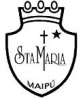 Departamento de Religión y Filosofía GUIA 2 DE AUTOAPRENDIZAJE   DE RELIGION CUARTO MEDIOPRIMER TRIMESTRENombre______________________________________ Curso: IV medio            Fecha:__________                                                                               Unidad 2.- Los Sacramentos en la vida de la Fe.Un famoso teólogo decía que “la Iglesia es el Sacramento del encuentro con Dios”. Cuando nosotros hablamos de manera sencilla de los sacramentos podemos decir que todos los sacramentos son encuentro de Dios para mostrar su amor con sus hijos en los momentos más importantes. Es así como Dios sale por medio de su Hijo a nuestro encuentro desde que nacemos hasta nuestra muerte.  A partir de la clase que encontraras en el siguiente link https://youtu.be/RI_piygvxzEResponde el siguiente guía de aprendizaje. I Completa el siguiente cuadro con las características de los sacramentos. 2.- Responde las siguientes preguntas: a) Porque es indispensable la materia y la forma en un sacramento’?b) ¿Cuál es el origen Bíblico del bautismo?c) ¿Cuál es la misión de los bautizados?d) Señala dos características importantes del Rito del Bautismoc) ¿Cuál es el Rol de los Padrinos en el bautizado? d) ¿Qué importancia tienen las gracias que otorga este sacramento  en la persona que ha sido bautizada? CaracterísticaDefiniciónDefinición de  sacramento Quien instituyo los sacramento Sacramento de iniciación Sacramentos de sanación Sacramentos de servicio 